UNIVERSITAS ISLAM MALANG (UNISMA)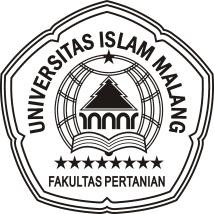 FAKULTAS PERTANIANSTATUS TERAKREDITASIAGROTEKNOLOGI SK.	No. 364/SK/BAN-PT/Akred/S/IX/2014 AGRIBISNIS SK. No. 157/SK/BAN-PT/Ak-XVI/S1/VII/2013Jl. Mayjen Haryono 193 Malang 65144 Telp. (0341) 560901, 551932 Faks. (0341) 552249 website: www.unisma.ac.idTANDA TERIMA PENYERAHAN PKLSurat pernyataan ini menerangkan bahwa :Nama	:.........................................................................................................................................NIM/NPM	:.........................................................................................................................................Jurusan	:.........................................................................................................................................Judul PKL	:.................................................................................................................................................................................................................................................................................................................................................................................................................................................................................................................................................................................................................................................................................................................Diserahkan kepada:Demikian tanda terima ini dibuat untuk dipergunakan seperlunyaMalang, ...................................................Bagian perpustakaan,..................................................................NoPENERIMAJUMLAHTANDA TANGANPENERIMA1.Pembimbing PKL1 eks1.2.Perpustakaan Fakultas1 eks2.